The Graduate School, Naresuan University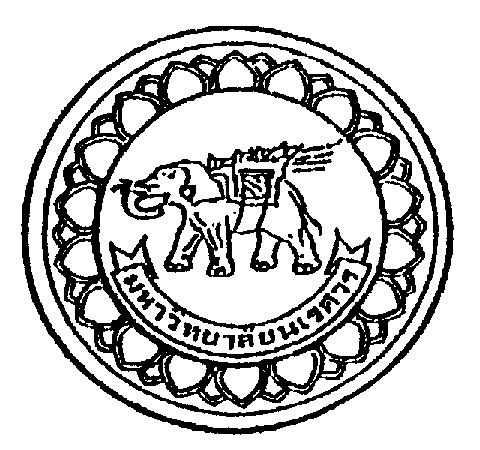 Request the letter for expert to review research instruments 1.  Student Name (Mr./ Mrs./ Miss)............................................................NU.I.D………………….….    	Master’s Student    Degree………………………….……….  Program……………………….….Doctoral Student    Degree…………………………………..	Program……………………….….     Field of study……………………..…...………Faculty/College…………………………………….…   The title of my thesis is      (Thai)………………………………………………………………………………………………..…..   ……………………………………………………………………………………………………………    (English)………………………………………………………………………........................................    ……………………………………………………………………………………………………...……      The chairperson of my advisory committee is………………………………………………….............2. I have received approval to conduct research from the Graduate School No………Date…………    I wish to request a letter for letter for collecting data from:   1)  	Name………………………………….	Academic Position…………………………….…………..	The Highest degree………………...…	Field of study………………………………………..…….        	Work Address……………………………………….......................................................................... 	2)  	Name…………………………………	Academic Position………………………………….………		The Highest degree………………..… 	Field of study……………………………………………….      	Work Address………………………………………...........................................................................3) 	Name…………………………………	Academic Position……………………………….…………	The Highest degree……………..……	Field of study……………………………………………….	Work Address………………………………………...........................................................................4)  	Name…………………………………	Academic Position…………………………….……………       The Highest degree…………………… 	Field of study……………………………………...………..     Work Address……………………………………….............................................................................  5)  Name………………………………..… 	Academic Position……………………………….…………       The Highest degree………………….…	Field of study…………………………………………...…..          Work Address……………………………………….............................................................................         Note:  If there are more than 5 experts, please attach a list of the names and detailed information. Student’s Signature…………….………………... (……………………..………)							Tel..................................................                                                                                                                Date….……/…………/…..…..…       Decision of the advisor        Signature…………….………………... (……………………..………)                                                                                                                Date….……/…………/…..…..…